1219 Hillary Street, New Orleans, LA(228)369-9922     awiygul@tulane.edu    Amelia Wiygul 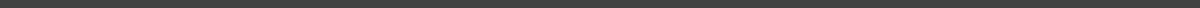 PROFESSIONAL SUMMARYI am a committed environmentalist and artist with over seven years of professional childcare experience and a highly developed eye for design. I have educated both adults and children on sustainability, art, and design in a university setting, a wilderness setting, and a museum setting. I have training in outdoor safety, urban gardening, child psychology, and most artistic media, including digital media. I will graduate Tulane University in May 2020 under a merit scholarship with majors in Studio Art and Environmental studies. EXPERIENCELouisiana Children’s Museum, New Orleans, LA — JANUARY 2019- PRESENTDig Into Nature Gallery Assistant- JUNE 2019 - PRESENTFacilitated educational, environmentally-focused activities with children, families, and field trips (e.g., collecting and viewing samples under a microscope, recreating river sedimentation processes with sand).Led tours through the outdoor space, educating on ecology, green design, flora, and fauna. Used Spanish-language skills and counseling training to connect to children of all backgrounds in New Orleans’ diverse community.Art Trek Intern - JANUARY 2019 - MAY 2019Led families in art activities that helped educate about science, culture, and art history while improving design thinking, imagination, and fine motor skills.Gulf Restoration Network, New Orleans, LA — Outreach, SEPTEMBER 2017 - DECEMBER 2017Canvassed and phone-banked to raise money for environmental nonprofit.Strong River Camp and Farm, Pinola, MS— Senior Counselor, SUMMER SEASON 2016 - SUMMER SEASON 2019 Received first aid training, ropes course training, lifeguard training, and child psychology training.Managed cabins of girls aged 8-13 each week.Gained outdoor skills such as canoeing, fire-building, gardening, & wildlife spotting.Became co-head of Arts & Crafts in 2018 and designed, budgeted, and led arts and crafts activities. EDUCATIONTulane University, New Orleans, LA — Environmental Studies and Studio Art, AUGUST 2016 - PRESENTGraduating May 2020. On the Dean’s List with a GPA of 3.89. Recipient of the Distinguished Scholar merit scholarship and the Ester Pol Scholarship Award. SKILLS• Certifications in Ropes Course facilitation, Lifeguarding, and First Aid by American Red Cross• Professional training in teaching and counseling children • Proficiency in Adobe Creative Suite • Proficient Spanish and basic Italian language skills 